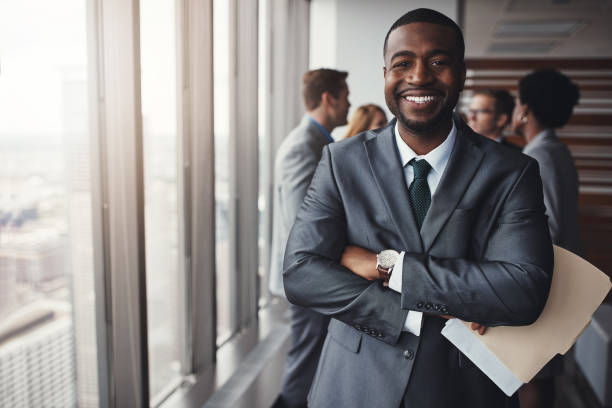  000-000-0000  Profile SummaryCareer Objective: Targeted Roles: Qualifications; , Subjects:  |  |  |  Achievements:  |  |  | Leadership Roles:  |  |  | Sporting / Cultural Highlights:  |  |  | Work Experience               to Major StrengthsTechnical SkillsPersonal Details : : :  000-000-0000  Profile SummaryCareer Objective: Targeted Roles: Qualifications; , Subjects:  |  |  |  Achievements:  |  |  | Leadership Roles:  |  |  | Sporting / Cultural Highlights:  |  |  | Work Experience               to 